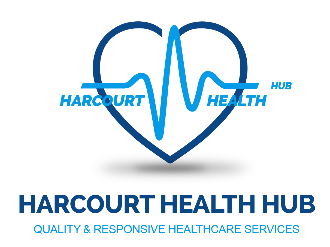 20A-30 Abington Street, Northampton, NN1 2AJTel: 07714 926 771 | Email: info@harcourthealthhub.co.uk | Website: www.harcourthealthhub.co.ukCHANGE OF DETAILS FORMPlease choose the statement that applies to you below. Please complete form in BLOCK CAPITALS and in Black Ink.I am a new starter at Harcourt Harcourt Health HubI want to amend my details currently held by Harcourt Health HubPersonal InformationPersonal InformationPersonal InformationPersonal InformationTitle (Mr, Mrs, Miss, Dr etc):Title (Mr, Mrs, Miss, Dr etc):Surname:Forenames:D.O.B:NI Number:Current Address:Current Address:Current Address:Current Address:Postcode:Email:Mobile Phone Number:Home Phone Number:Bank DetailsBank DetailsBank DetailsBank DetailsBank/Building Society Name:Bank/Building Society Name:Bank/Building Society  Address:Bank/Building Society  Address:Bank/Building Society  Address:Bank/Building Society  Address:Postcode:Postcode:Account Name:Sort Code(6 Digits):Account Number(8 Digits):Roll Number (if applicable):Roll Number (if applicable):I hereby confirm that the information provided is correct.I hereby confirm that the information provided is correct.I hereby confirm that the information provided is correct.I hereby confirm that the information provided is correct.Signature:Date: